О комиссии по координации работы по противодействию коррупции в Североуральском городском округе Руководствуясь Указом Президента Российской Федерации                           от 15.07.2015 № 364 «О мерах по совершенствованию организации деятельности в области противодействия коррупции», Федеральным законом                                  от 06 октября 2003 года № 131-ФЗ «Об общих принципах организации местного самоуправления в Российской Федерации», Уставом Североуральского городского округа в целях повышения эффективности деятельности органов местного самоуправления, обеспечения координации и взаимодействия в работе по противодействию коррупции в Североуральском городском округеПОСТАНОВЛЯЮ:1. Утвердить:1) Положение о комиссии по координации работы по противодействию коррупции в Североуральском городском округе (прилагается).2) Состав комиссии по координации работы по противодействию коррупции в Североуральском городском округе (прилагается).2. Признать утратившим силу постановление Главы Североуральского городского округа от 05.11.2015 № 25 «О комиссии по противодействию коррупции на территории Североуральского городского округа».3. Опубликовать настоящее постановление в газете «Наше слово» и на официальном сайте Администрации Североуральского городского округа.4. Контроль за исполнением настоящего постановления оставляю за собой.Глава Североуральского городского округа								Б.В. МеньшиковУТВЕРЖДЕНОпостановлением ГлавыСевероуральского городского округа от 26.02.2016 № 7«О комиссии по координации работы по противодействию коррупции в Североуральском городском округе»Положениео комиссии по координации работыпо противодействию коррупциив Североуральском городском округеГлава 1. Общие положения1. Комиссия по координации работы по противодействию коррупции в Североуральском городском округе (далее – комиссия), является постоянно действующим координационным органом при Главе Североуральского городского округа. 2. Комиссия в своей деятельности руководствуется Конституцией Российской Федерации, федеральными конституционными законами, федеральными законами, указами и распоряжениями Президента Российской Федерации, постановлениями и распоряжениями Правительства Российской Федерации, иными нормативными правовыми актами Российской Федерации, Законом Свердловской области от 20 февраля 2009 года № 2-ОЗ «О противодействии коррупции в Свердловской области», Указом Губернатора Свердловской области от 09.10.2015 № 449-УГ «О комиссии по координации работы по противодействию коррупции в Свердловской области», иными нормативными правовыми актами Свердловской области, нормативными правовыми актами муниципального образования, а также настоящим Положением.3. Комиссия осуществляет свою деятельность во взаимодействии:– с Управлением по обеспечению деятельности Комиссии по координации работы по противодействию коррупции в Свердловской области и Комиссии по вопросам помилования, образованной на территории Свердловской области, Департамента административных органов Губернатора Свердловской области;–  Управлением по профилактике коррупционных и иных правонарушений Департамента кадровой политики Губернатора Свердловской области;–  Департаментом информационной политики Губернатора Свердловской области;–  Департаментом внутренней политики Губернатора Свердловской области.Глава 2. Основные задачи комиссии4. Основными задачами комиссии являются:1) обеспечение исполнения решений Совета при Президенте Российской Федерации по противодействию коррупции и президиума Совета при Президенте Российской Федерации по противодействию коррупции, Комиссии по координации работы по противодействию коррупции в Свердловской области;2) подготовка предложений главе муниципального образования о реализации на территории муниципального образования государственной политики в сфере противодействия коррупции и повышению её эффективности;3) обеспечение координации деятельности территориальных органов федеральных органов исполнительной власти, территориальных органов государственных органов Свердловской области, органов местного самоуправления муниципального образования по реализации государственной политики в сфере противодействия коррупции;4) обеспечение согласованных действий территориальных органов государственных органов Свердловской области, органов местного самоуправления муниципального образования, а также их взаимодействия с территориальными органами федеральных государственных органов в ходе реализации мер по противодействию коррупции на территории муниципального образования;5) обеспечение взаимодействия органов государственной власти, территориальных органов федеральных органов исполнительной власти, территориальных органов государственных органов Свердловской области, органов местного самоуправления муниципального образования с гражданами, институтами гражданского общества, средствами массовой информации, научными организациями по вопросам противодействия коррупции на территории муниципального образования;6) информирование общественности о проводимой органами государственной власти, территориальными органами государственных органов Свердловской области, органами местного самоуправления муниципального образования работе по противодействию коррупции.Глава 3. Полномочия комиссии5. Комиссия в целях выполнения возложенных на нее задач осуществляет следующие полномочия:1) подготовка предложений Главе Североуральского городского округа по совершенствованию нормативных правовых актов муниципального образования о противодействии коррупции;2) разработка мер по противодействию коррупции в муниципальном образовании, а также по устранению причин и условий, порождающих коррупцию;3) разработка рекомендаций по организации антикоррупционного просвещения граждан в целях формирования нетерпимого отношения к коррупции и антикоррупционных стандартов поведения;4) организация:подготовки проектов нормативных правовых актов муниципального образования по вопросам противодействия коррупции;разработки плана и(или) муниципальной антикоррупционной программы, а также контроль за её реализацией, в том числе путем мониторинга эффективности реализации мер по противодействию коррупции, предусмотренных программой;5) принятие мер по выявлению (в том числе на основании обращений граждан, сведений, распространяемых средствами массовой информации, протестов, представлений, предписаний государственных органов), устранению и минимизации причин и условий, порождающих коррупцию, создающих административные барьеры;6) оказание содействия развитию общественного контроля за реализацией муниципальной антикоррупционной программы;7) подготовка ежегодного доклада о деятельности в сфере противодействия коррупции (сводного отчета о состоянии коррупции и реализации мер антикоррупционной политики муниципального образования), обеспечение его размещения на официальном сайте муниципального образования в информационно-телекоммуникационной сети «Интернет», опубликование в средствах массовой информации.Глава 4. Порядок формирования комиссии6. Положение о комиссии и персональный состав комиссии утверждаются Главой Североуральского городского округа.7. Комиссия формируется в составе председателя комиссии, заместителя председателя комиссии, секретаря комиссии и других членов комиссии.8. Председателем комиссии по должности является Глава Североуральского городского округа. или лицо, временно исполняющее его обязанности.9. В состав комиссии могут входить руководители органов местного самоуправления муниципального образования, их структурных подразделений, правоохранительных органов, органов местного самоуправления поселений, входящих в состав муниципального образования, представители научных и образовательных организаций, а также представители общественных организаций, уставными задачами которых является участие в противодействии коррупции.10. Передача полномочий члена комиссии другому лицу не допускается.11. Участие в работе комиссии осуществляется на общественных началах.12. На заседания комиссии могут быть приглашены представители территориальных органов федеральных органов исполнительной власти, государственных органов Свердловской области, органов местного самоуправления муниципального образования, организаций и средств массовой информации.13. По решению председателя комиссии для анализа, изучения и подготовки экспертного заключения по рассматриваемым комиссией вопросам к работе комиссии могут привлекаться на временной или постоянной основе эксперты.Глава 5. Организация деятельности и порядок работы комиссии14. Работа комиссии осуществляется на плановой основе и в соответствии с регламентом, который утверждается комиссией.15. Заседания комиссии ведет председатель комиссии или по его поручению заместитель председателя комиссии.16. Заседания комиссии проводятся, как правило, один раз в квартал. В случае необходимости по инициативе председателя комиссии, заместителя председателя комиссии, а также члена комиссии (по согласованию с председателем комиссии или заместителем председателя комиссии и по представлению секретаря комиссии) могут проводиться внеочередные заседания комиссии.17. Заседания комиссии проводятся открыто (разрешается присутствие лиц, не являющихся членами комиссии). В целях обеспечения конфиденциальности при рассмотрении соответствующих вопросов председателем комиссии или в его отсутствие заместителем председателя комиссии может быть принято решение о проведении закрытого заседания комиссии (присутствуют только члены комиссии и приглашенные на заседание лица).18. Заседание комиссии правомочно, если на нем присутствует более половины численного состава комиссии.19. Решение комиссии принимается открытым голосованием простым большинством голосов присутствующих на заседании членов комиссии. В случае равенства голосов решающим является голос председательствующего на заседании комиссии.20. Решения комиссии оформляются протоколом, который подписывается председательствующим на заседании комиссии и секретарем комиссии.21. Для реализации решений комиссии могут издаваться постановления или распоряжения главы муниципального образования, а также даваться поручения главы муниципального образования.22. По решению комиссии из числа членов комиссии или уполномоченных ими представителей, а также из числа представителей органов местного самоуправления муниципального образования, представителей общественных организаций и экспертов могут создаваться рабочие (экспертные) группы по отдельным вопросам.23. Председатель комиссии:1) осуществляет общее руководство деятельностью комиссии;2) утверждает план работы комиссии (ежегодный план);3) утверждает повестку дня очередного заседания комиссии;4) дает поручения в рамках своих полномочий членам комиссии;5) представляет комиссию в отношениях с территориальными органами федеральных государственных органов, исполнительными органами государственной власти Свердловской области, иными государственными органами Свердловской области, органами местного самоуправления муниципального образования, организациями и гражданами по вопросам, относящимся к компетенции комиссии.24. Обеспечение деятельности комиссии, подготовку материалов к заседаниям комиссии и контроль за исполнением принятых решений осуществляет лицо, ответственное за организацию работы по противодействию коррупции в муниципальном образовании.25. Секретарь комиссии:1) обеспечивает подготовку проекта плана работы комиссии (ежегодного плана), формирует повестку заседания комиссии, координирует работу по подготовке необходимых материалов к заседанию комиссии, проектов соответствующих решений, ведет протокол заседания комиссии;2) информирует членов комиссии, приглашенных на заседание лиц, экспертов, иных лиц о месте, времени проведения и повестке заседания комиссии, обеспечивает их необходимыми материалами;3) оформляет протоколы заседаний комиссии;4) организует выполнение поручений председателя комиссии, данных по результатам заседаний комиссии.26. По решению председателя комиссии информация о решениях комиссии (полностью или в какой-либо части) может передаваться средствам массовой информации для опубликования, а также размещаться на официальном сайте муниципального образования в информационно-телекоммуникационной сети «Интернет».УТВЕРЖДЕНпостановлением ГлавыСевероуральского городского округа от 26.02.2016 № 7«О комиссии по координации работы по противодействию коррупции в Североуральском городском округе»Составкомиссии по координации работы по противодействию коррупции в Североуральском городском округе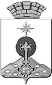 ГЛАВА СЕВЕРОУРАЛЬСКОГО ГОРОДСКОГО ОКРУГАПОСТАНОВЛЕНИЕГЛАВА СЕВЕРОУРАЛЬСКОГО ГОРОДСКОГО ОКРУГАПОСТАНОВЛЕНИЕ26.02.2016                                                                                                             № 7                                                                                                            № 7г. Североуральскг. Североуральск1. Меньшиков Борис ВасильевичГлава Североуральского городского округа, председатель комиссии2. Ильиных Владимир АлексеевичГлава Администрации Североуральского городского округа, заместитель председателя комиссии3. Цепова Валентина Эдуардовназаведующий отделом муниципальной службы, организационной работы, информатизации и защиты информации Администрации Североуральского городского округа, секретарь комиссииЧлены комиссии:4. Баянова Светлана Николаевнапредседатель контрольно-счетной палаты Североуральского городского округа (по согласованию)5. Емельянова Марина Владимировназаведующая юридической службой Администрации Североуральского городского округа6. Золотарева Светлана Анатольевнаначальник Финансового управления Администрации Североуральского городского округа  7. Кощеева Валентина ГеоргиевнаГлава Управления Администрации Североуральского городского округа в поселках Баяновка и Покровск- Уральский8. Кривощекова Ольга Васильевнапредседатель городского Совета Ветеранов Войны и труда Североуральского городского округа (по согласованию)9. Минзарипова Юлия Владимировначлен Общественной палаты Североуральского городского округа (по согласованию)10. Миронова Светлана Николаевназаместитель Главы Администрации Североуральского городского округа по   экономическому развитию11. Панкевич Анна Владимировнаи.о. директора государственного автономного учреждения печати Свердловской области газета «Наше слово» (по согласованию)12. Петров Игорь ВладимировичГлава Управления Администрации Североуральского городского округа в поселках Черемухово, Сосьва и с. Всеволодо-Благодатское13. Салямов Артур Фатыховичначальник ОМВД России по г. Североуральску(по согласованию)14. Скоробогатова Светлана Николаевнадепутат Думы Североуральского городского округа15. Степанов Игорь ВикторовичГлава Управления Администрации Североуральского городского округа в поселках Калья и Третий Северный16. Шакиров Владимир Викторовичпредседатель некоммерческого партнерства «Североуральское объединение малого и среднего бизнеса» (по согласованию)